SS Peter α Paul RC Primary School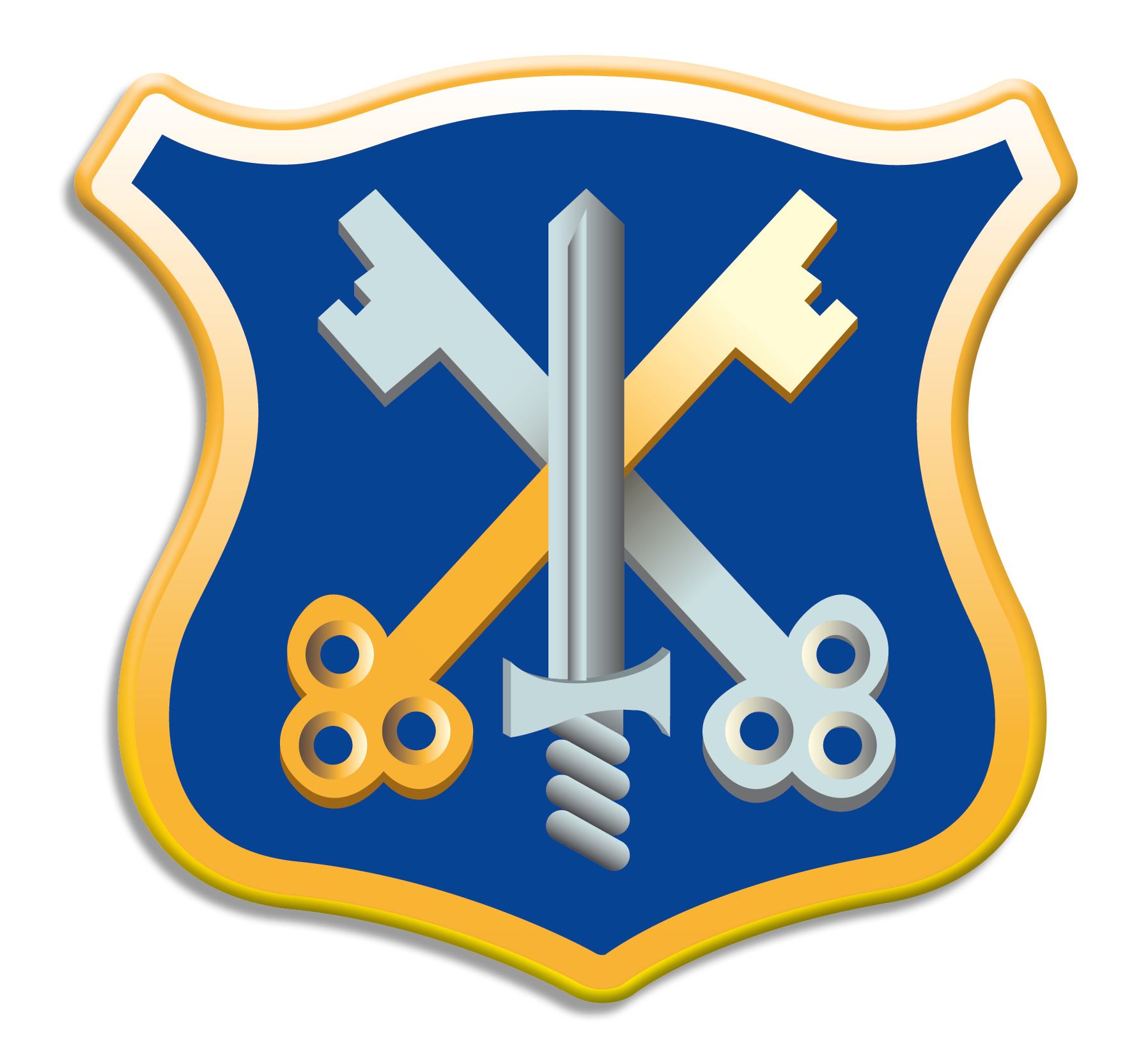 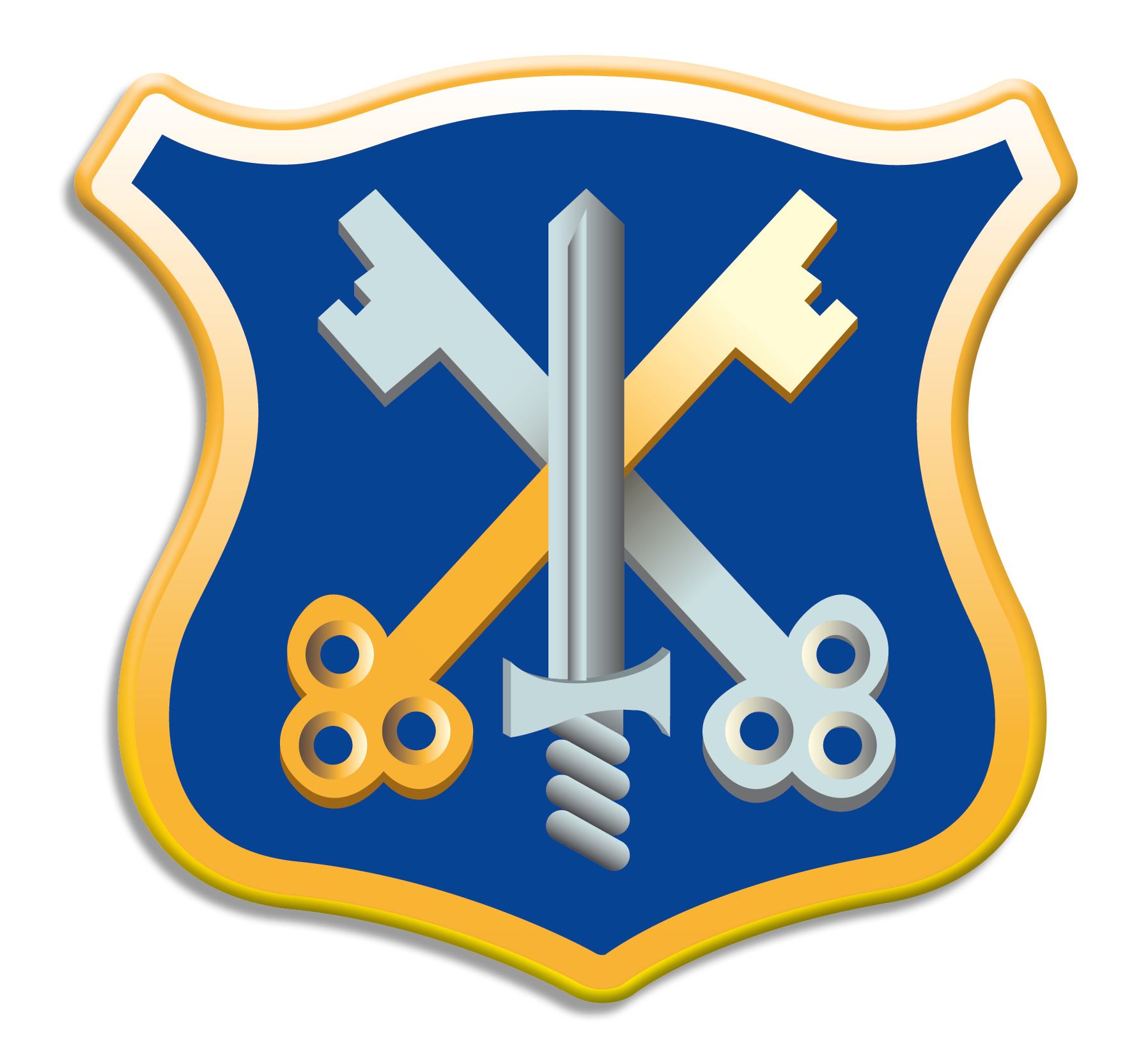                          Olive Street, Tyne Dock, South Shields, Tyne & Wear. NE33 4RDTel: (0191) 4552862   Fax: (0191) 4548181Head teacher: Mrs MT Butt B Ed.Hons. MA Ed.             email: info@sspeterpaul.s-tyneside.sch.ukApplication for the Post of Deputy HeadteacherDear ApplicantThe governors and I thank you for the interest you have shown in our school and the key post of Deputy Headteacher. We believe that this is an exciting opportunity and that the successful applicant will be joining a happy and welcoming school.Included in this pack are a job description and person specification, which provide more details about the role, and candidates are invited to visit the school and meet the staff. When writing your supporting statement, please detail why you believe your experience, skills, personal qualities, training and/or education are relevant to your suitability for the post of Deputy Headteacher at Ss Peter and Paul RC Primary School. Your supporting statement should be no more than 1,300 words using Arial 12 font.Your CES application and additional forms should be returned by email to jobs@southtyneside.gov.uk All applications will require a real signature on the day of interview.The closing date for applications is Friday 12th March 2021 at 12 o’clock noon. Shortlisting will take place on Tuesday 16th March 2021 and interviews will be held on Wednesday 31st March 2021.I would like to thank you again for your interest in the post and I look forward to receiving your application. Yours sincerelyMrs Maria ButtHeadteacher